Core Knowledge (need to know)Vocabulary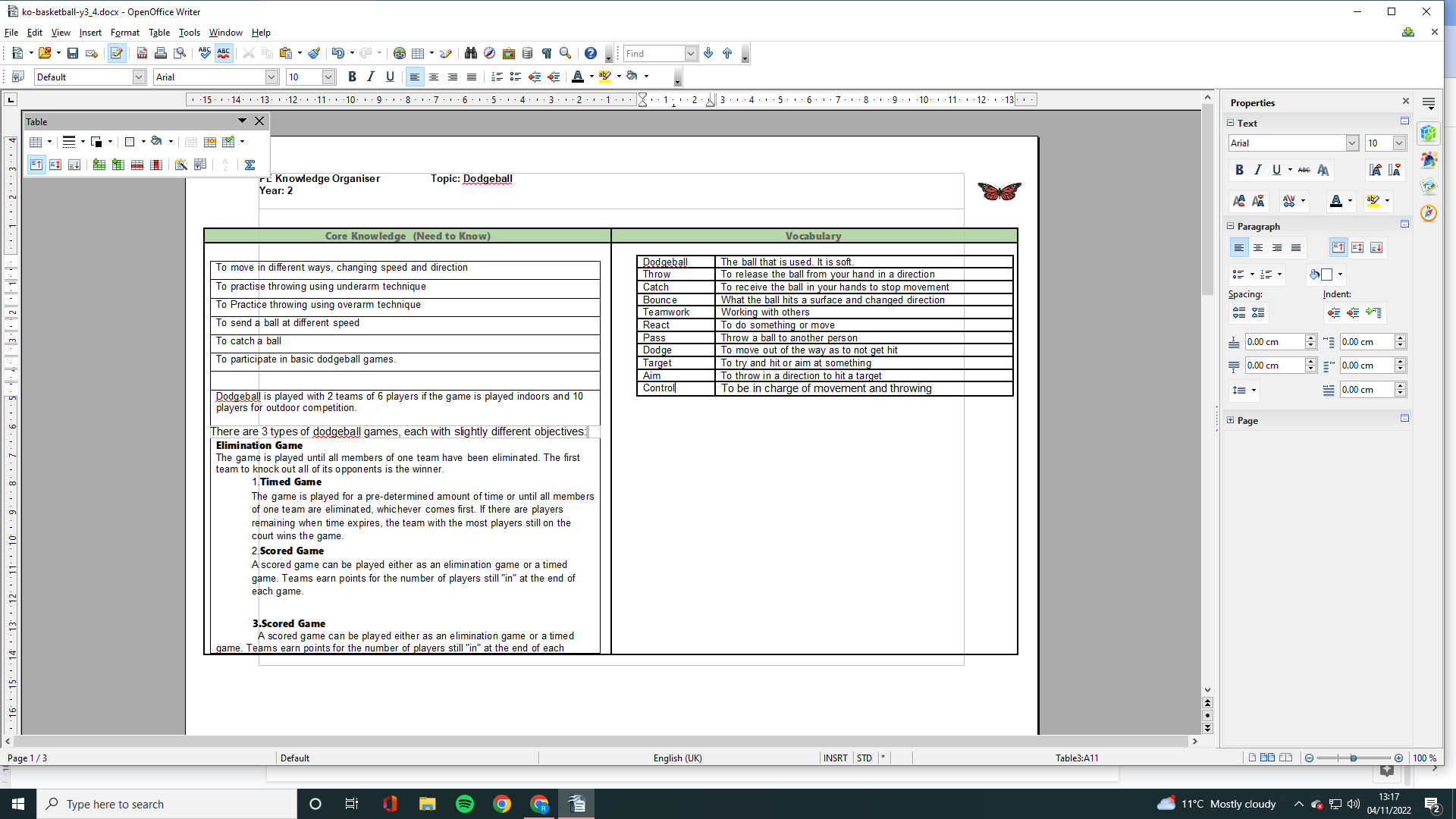 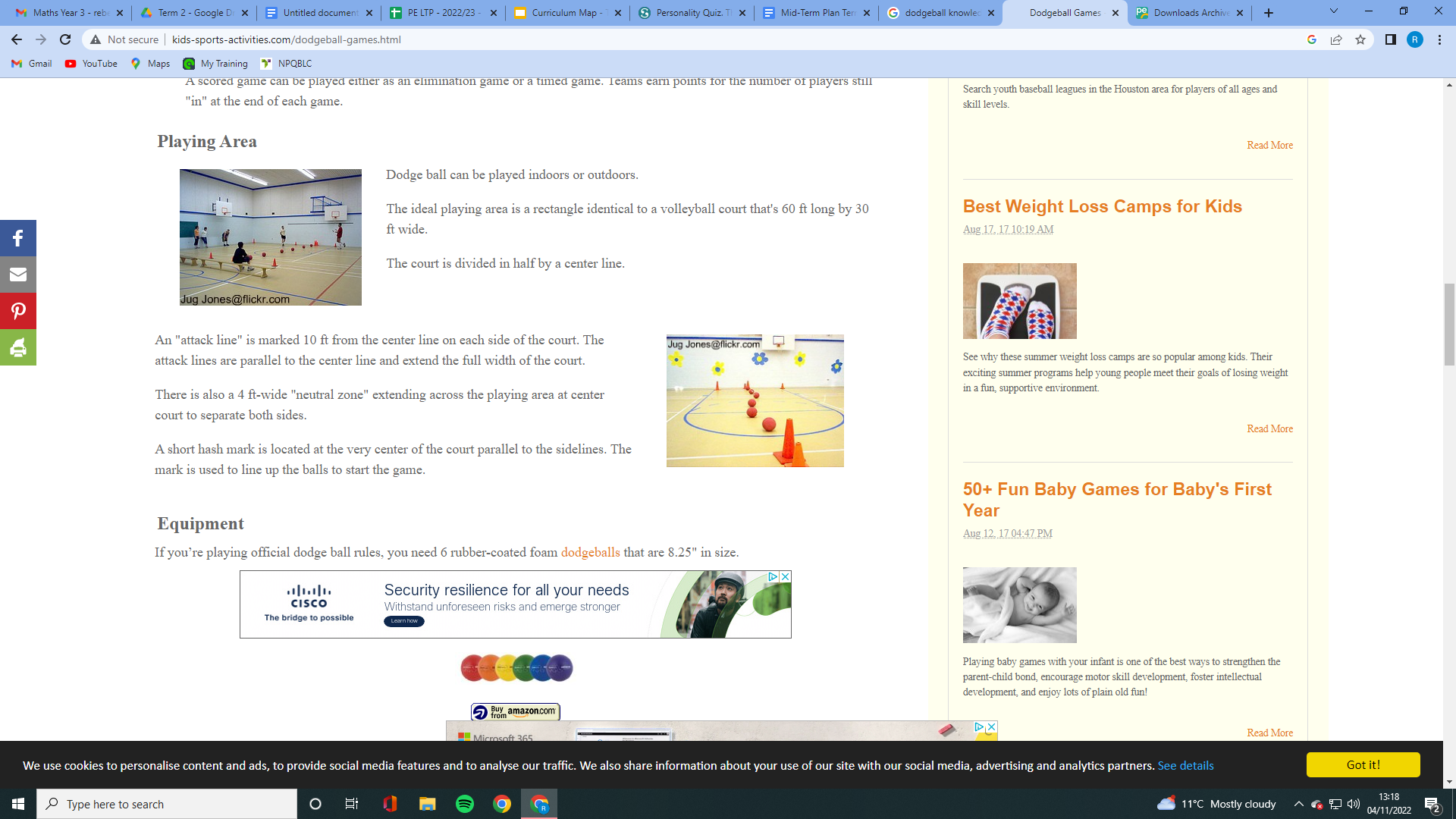 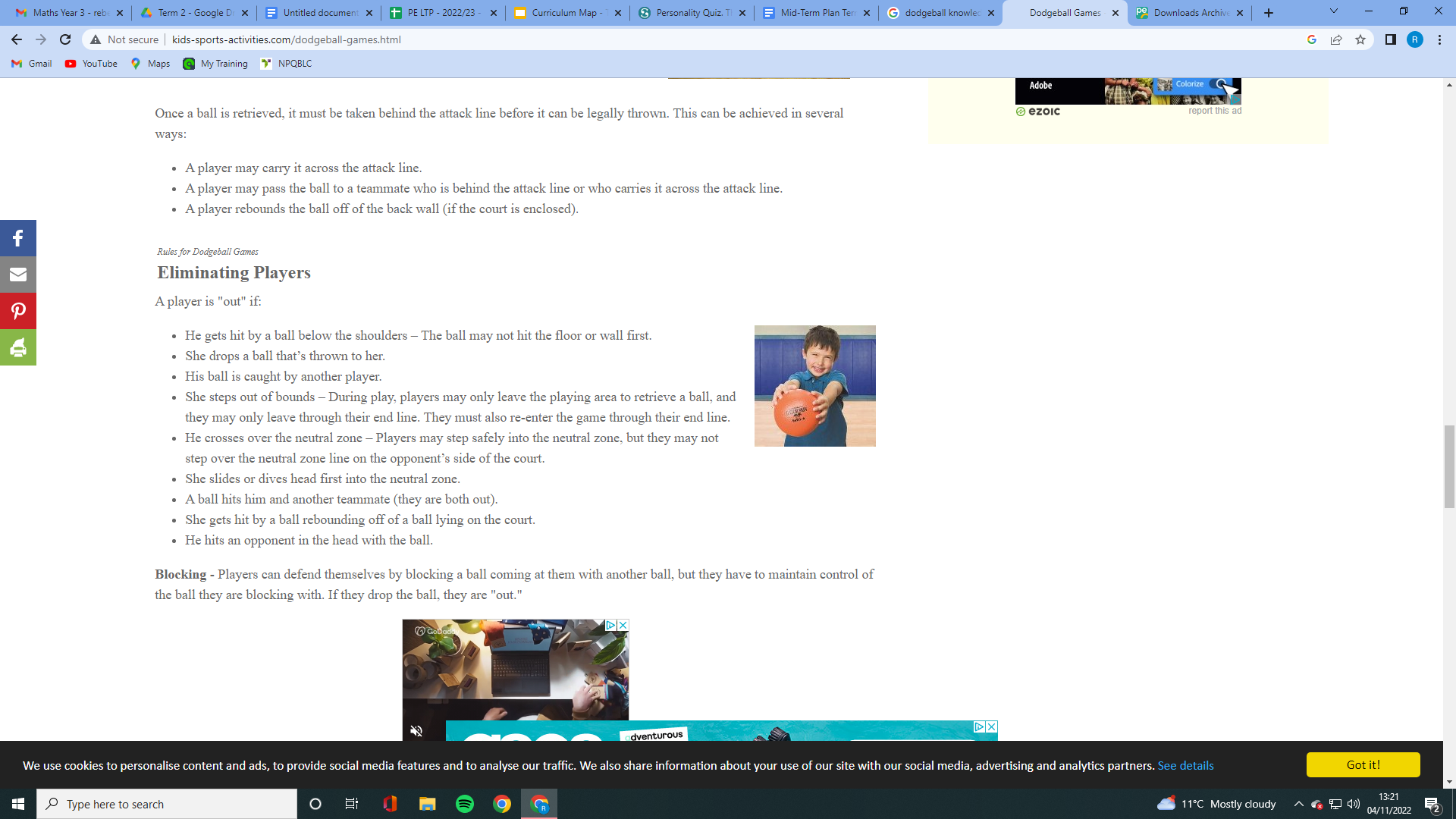 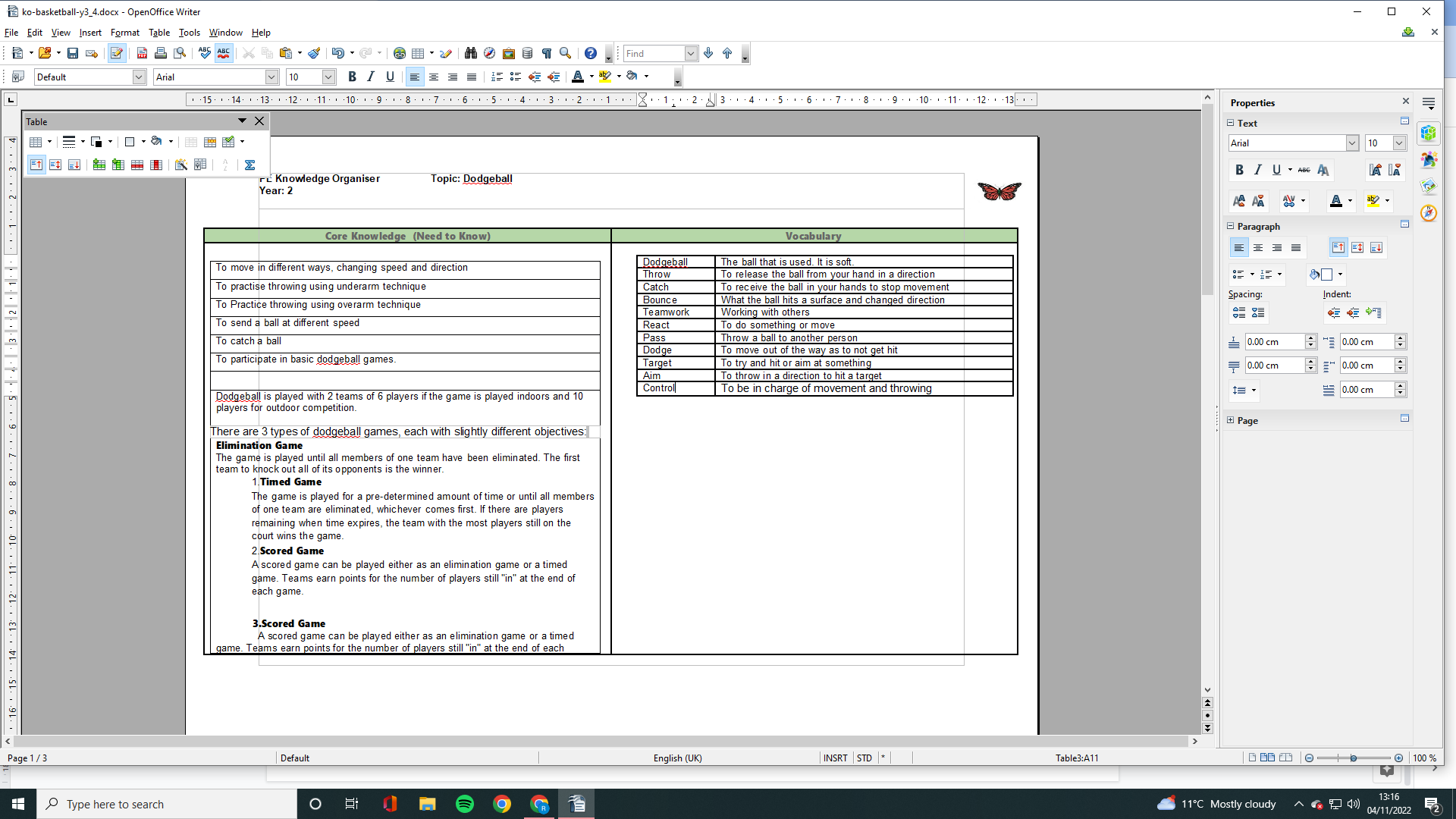 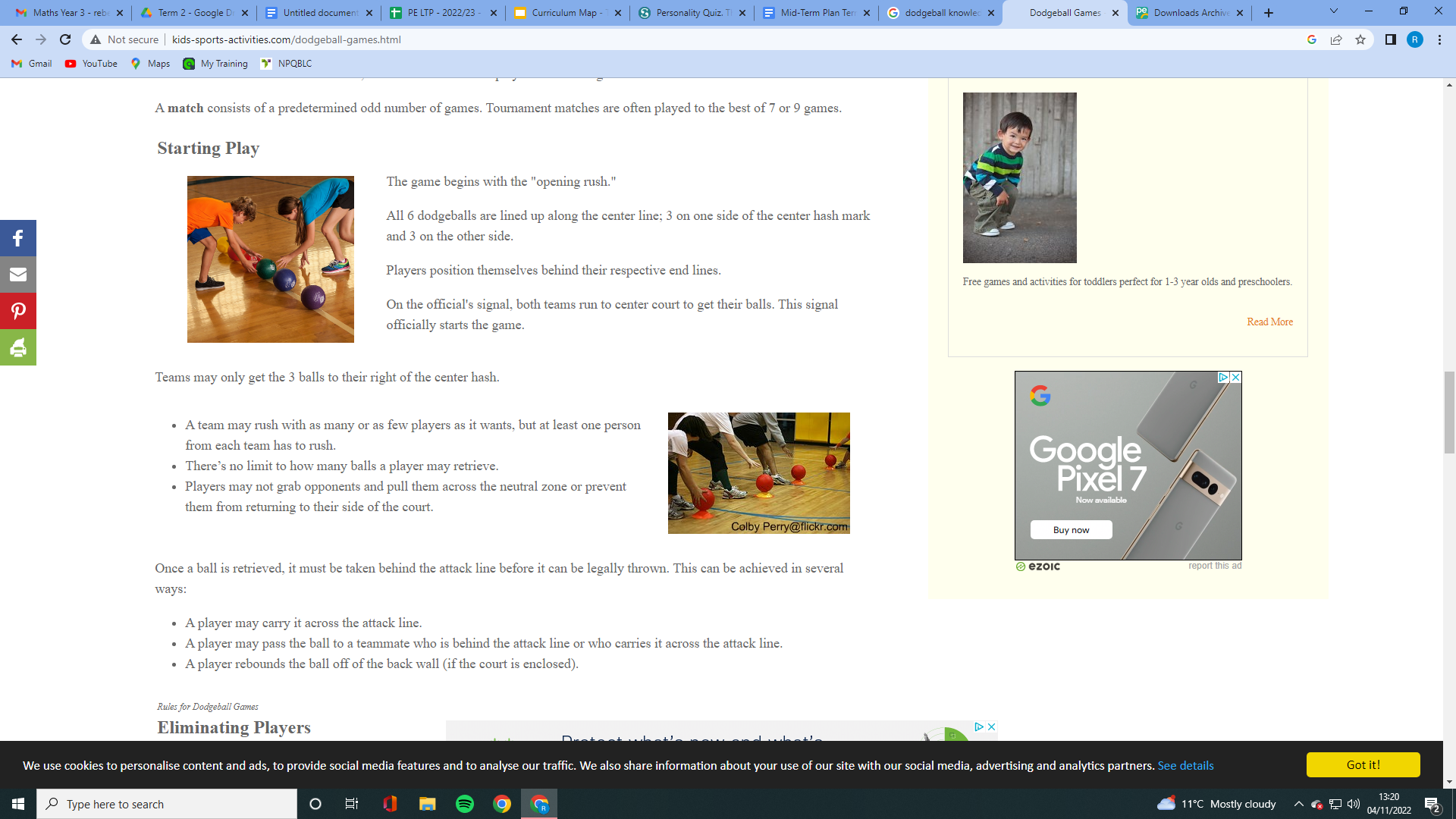 Good to Know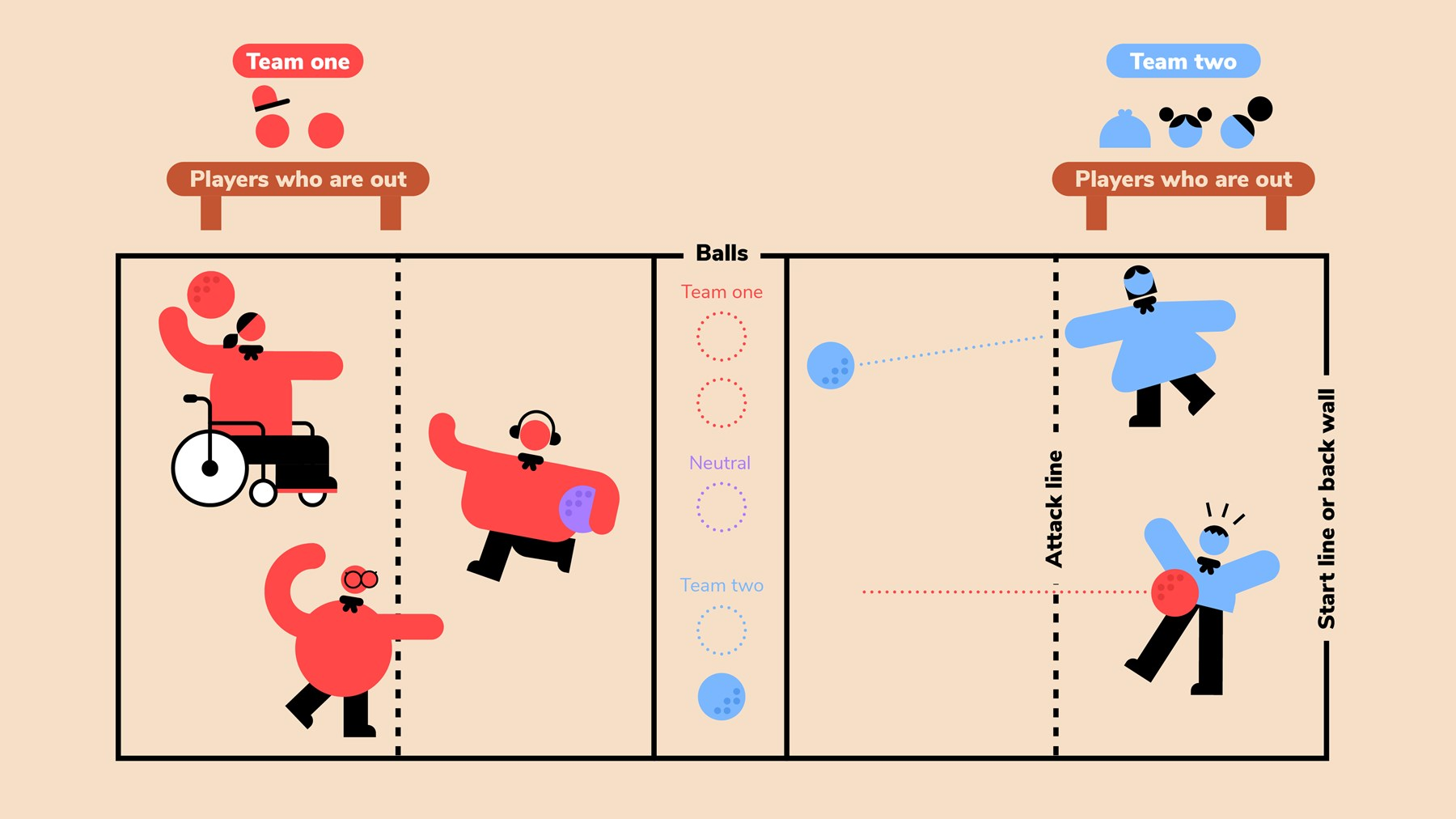 